                               Российская  Федерация                                                 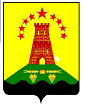 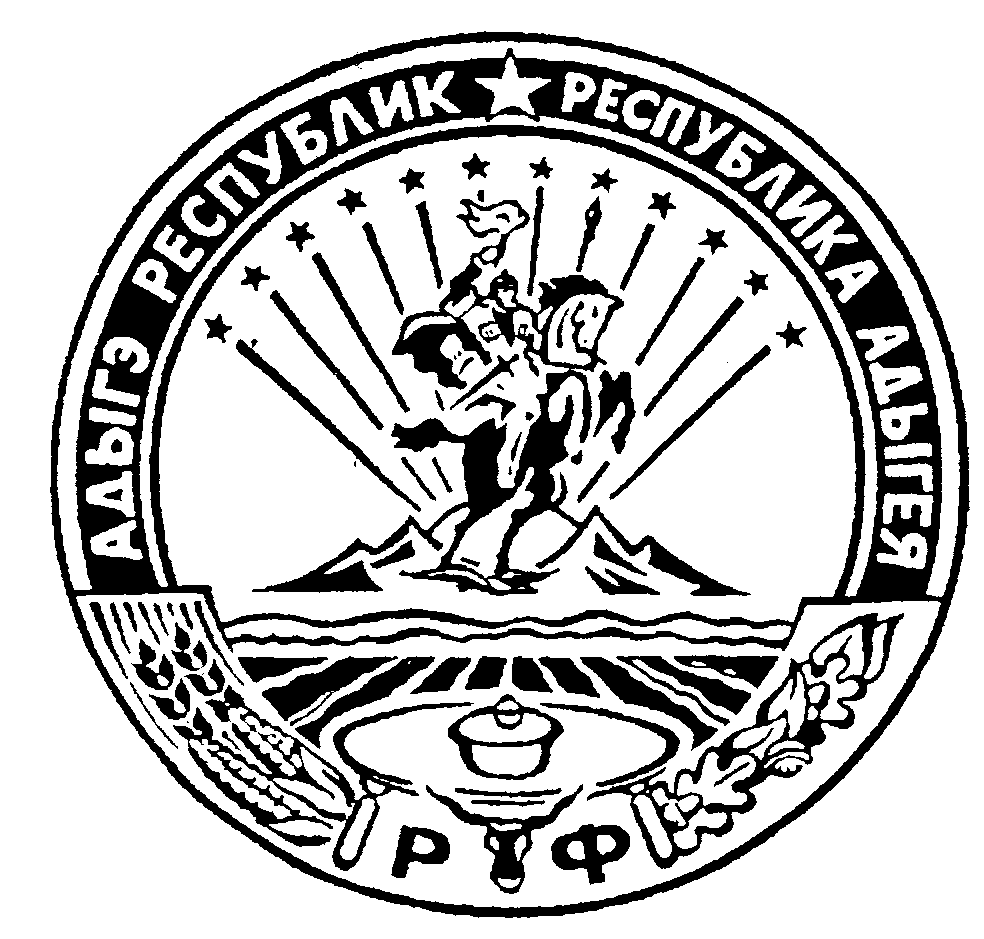                                   Республика Адыгея                                                               Администрация муниципального образования                          «Дукмасовское сельское поселение»               __________________________________________________________________                х.Дукмасов                                                                                                          15.03.2013г.                                                                                                                                     № 11-п    ПОСТАНОВЛЕНИЕ администрации муниципального образования«Дукмасовское сельское поселение»О лимите ГСМ (бензин).          В связи с подготовкой и проведением  праздничных мероприятий посвященных 68-й годовщине  Победы в Великой Отечественной Войне (проведение ремонта памятника, поздравления на дому участников ВОВ и тружеников тыла, организация подвоза людей к месту проведения мероприятий и обратно, проведения субботника, санитарных дней  и т.д.) администрация муниципального образования «Дукмасовское сельское поселение»п о с т а н о в л я е т :       1. Увеличить лимит ГСМ (бензин) в марте 2013 года на 50 литров.    2. Увеличить лимит ГСМ (бензин) в апреле 2013 года на 50 литров.     3. Увеличить лимит ГСМ (бензин) в мае 2013 года на 50 литров.Глава муниципального образования«Дукмасовское сельское поселение»                                   В.П.Шикенин